Zawiercie, dnia 27.07.2022r.Prezydent Miasta ZawiercieWSR.7013.23.2.22OBWIESZCZENIEPREZYDENTA MIASTA ZAWIERCIEO odstąpieniu od przeprowadzenia strategicznej oceny oddziaływania na środowisko dla projektu Strategii Rozwoju Gminy Zawiercie „Zawiercie 2030”Na podstawie art. 46. pkt 2 i art. 48 ust 1 ustawy z dnia 3 października 2008 r. o udostępnieniu informacji o środowisku i jego ochronie, udziale społeczeństwa w ochronie środowiska oraz o ocenach oddziaływania na środowisko (Dz. U. 2022 r., poz. 1029) (dalej zwaną ustawą ooś),informujęo odstąpieniu od przeprowadzenia strategicznej oceny oddziaływania na środowisko dla projektu Strategii Rozwoju Gminy Zawiercie „Zawiercie 2030”.Działając na podstawie art. 47 w związku z art. 57 ust. 1 pkt 2 ustawy ooś, pismem z dnia 17 czerwca 2022 r. wykonawca dokumentu, w imieniu Prezydenta Miasta Zawiercie, wystąpił z wnioskiem o uzgodnienie konieczności przeprowadzenia strategicznej oceny oddziaływania na środowisko dla projektu dokumentu pn. Strategii Rozwoju Gminy Zawiercie „Zawiercie 2030” do Regionalnego Dyrektora Ochrony Środowiska w Katowicach oraz do Śląskiego Państwowego Wojewódzkiego Inspektora Sanitarnego w Katowicach.W odpowiedzi:Regionalny Dyrektor Ochrony Środowiska w Katowicach, pismem znak WOOŚ.410.293.2022.AOK z dnia 24 czerwca 2022 r., stwierdził, że wdrożenie ustaleń tego dokumentu nie będzie się wiązało z wystąpieniem znaczących negatywnych oddziaływań na środowisko. W związku z powyższym, uwzględniając uwarunkowania określone w art. 49 ustawy ooś - odstąpienie od przeprowadzenia strategicznej oceny oddziaływania na środowisko dla projektu dokumentu Strategii Rozwoju Gminy Zawiercie „Zawiercie 2030” - jest zasadne.Śląski Państwowy Wojewódzki Inspektor Sanitarny w Katowicach, pismem znak NS-NZ.9022.21.71.2022 z dnia 13 lipca 2022 r. uznał za zasadne odstąpienie od przeprowadzenia strategicznej oceny oddziaływania na środowisko w zakresie wymagań higienicznych 
i zdrowotnych dla projektu dokumentu Strategii Rozwoju Gminy Zawiercie.Po analizie uwarunkowań, o których mowa w art. 49 ustawy ooś oraz z uwzględnieniem stanowisk ww. organów, stwierdzono, że realizacji dokumentu nie spowoduje znaczącego oddziaływania na środowisko, a zatem nie wiąże się z koniecznością przeprowadzenia strategicznej oceny oddziaływania na środowisko.Niniejsze obwieszczenie zostaje podane do publicznej wiadomości poprzez zamieszczenie:na tablicy ogłoszeń Urzędu Miejskiego w Zawierciu;na stronie internetowej Biuletynu Informacji Publicznej Urzędu Miejskiego w Zawierciu (www.zawiercie.bip.net.pl), gdzie zamieszczono również załącznik zawierający informację 
o uwarunkowaniach, o których mowa w art. 49 ustawy ooś;na stronie Urzędu Miejskiego w Zawierciu (www.zawiercie.eu). Urząd Miejski w Zawierciu, 42-400 Zawiercie, ul. Leśna 2tel. +48 32 494 12 65www.zawiercie.euurzad@zawiercie.eu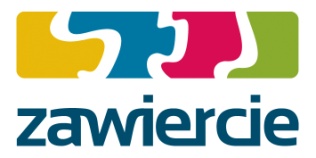 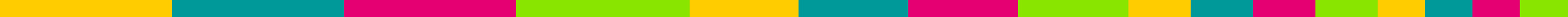 